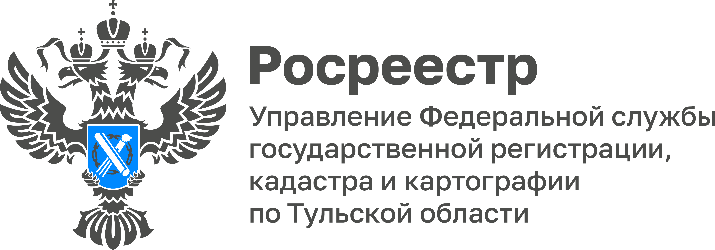 Управление Росреестра по Тульской области присоединилось к всероссийской патриотической акции «Окна Победы»В преддверии 9 Мая по всей стране проходят мероприятия, посвященные Дню Победы. Одним из них стала всероссийская патриотическая акция «Окна Победы», к которой присоединилось Управление Росреестра по Тульской области.Целью является привлечение внимания общественности к возможности принять участие в праздновании Дня Победы и почтить память героев. В рамках акции сотрудники Управления украсили окна ведомства символами Победы в Великой Отечественной войне.«Сотрудники Управления Росреестра по Тульской области не смогли остаться в стороне и не поучаствовать в этой акции, которая объединяет и сближает людей по всей стране», -  отметила руководитель Управления Росреестра по Тульской области Ольга Морозова.